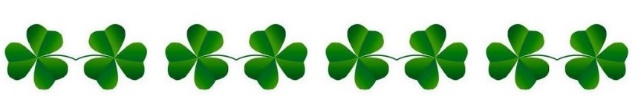 Italian ProgramMONDAYLUNDITUESDAYMARDIWEDNESDAYMERCREDITHURSDAYJEUDIFRIDAYVENDREDIConoscere i suoni2 Theme: SoundsAM La scientifique Bianca: Expérience Xyl-eau-phoneJouons à la devinette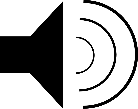 3 9:15AM Stewart Hall Field trip: Giggle and Stomp Concert ($15)Montessori sound bellsPM Mandarin with Maureen: The purpose of sounds4 AM “Rainbow Red” Empowerment Workshop with Hana for those registered (Ages 4-5)Let’s play broken telephonePM Mandarin with Maureen: The purpose of soundsMusic with Kimberley – Instrument of the week: Drums5Storytime:City SoundsMusic with Kimberley: Drums6 AM – SkatingChaises musicalesPM Kim the Science Gal: How to see sound  Sentimenti ed emozioni parlano nel tempo del cerchio9 Theme: Feelings & Emotions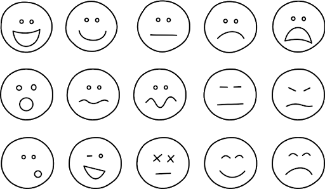 AM Piano Concert with Michael Woytiuk: Feelings in Fairytales, the Musical! ($6.00)How are we feeling today?10 AM Morgan the Science Gal: Dancing hearts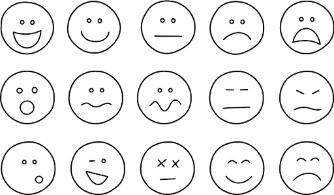 Activity: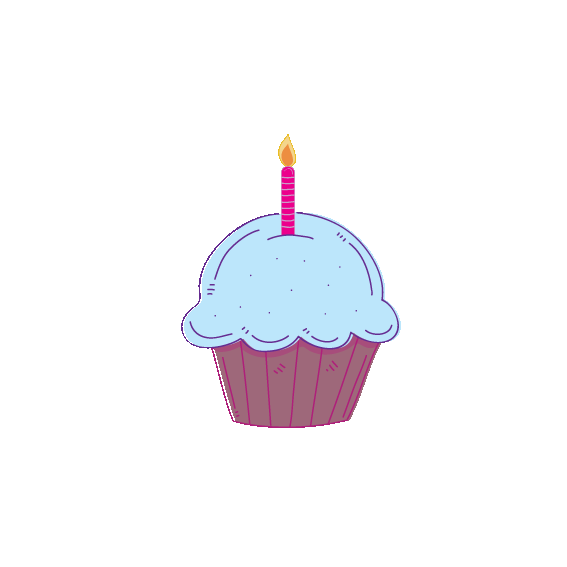 What makes you happy?PM Mandarin with Maureen: Understanding to be mentally strong & confident11 AM (Ages 4-5) Light Blue Empowerment Workshop-learn how to express your thoughts and feelings easily ($15)Jeu du mimePM Mandarin with Maureen: Understanding to be mentally strong & confident Music: Ukulele 12  AM La scientifique Bianca: huile et eauDessine un bonhomme sourire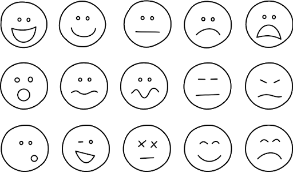 Music: Ukulele13 Final day to bring Scholastic book ordersAM – Skating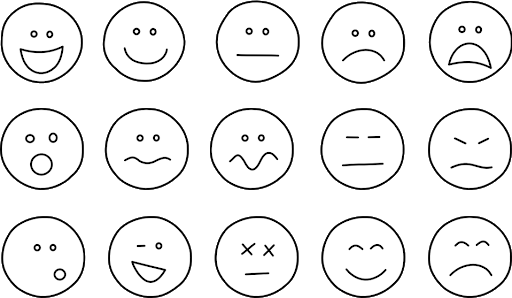 Circle time: Why feelings are important?Vocabolario di primavera16 Theme: Hello SpringBricolage: Peinture un oiseau pour décorer la classe17 Special Theme: 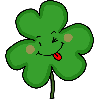 Happy St Patrick’s Day! Pyjama Day!!! Come to school dressed in your green Pjs to enjoy a full Irish BreakfastPM Mandarin with Maureen: Action and what to watch forPM La scientifique Bianca: Comment les nuages forment la pluie?18 9AM Swim & Gym at the Aquatic Centre ($20)Listen to spring bird callsPM Mandarin with Maureen: Action and what to watch forMusic: Flute19  Cuisinons avec Bianca : Bouchées de bretzel aux fleurs du printemps 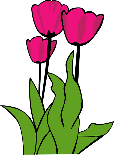 Storytime:Hello springMusic: Flute  20 AM – Skating Spring craft:How spring comes and changes by weatherPioggia e arcobaleni23 Theme: Rain and RainbowsAM La scientifique Bianca: arc-en-ciel marcheurThe letter “R” for rain and rainbow24 AM - Swimming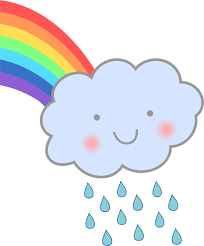 Colore un arc-en-cielPM Mandarin with Maureen: Purposes and how they are formed25 AM “Rainbow Orange” Empowerment Workshop with Hana for those registered (Ages 4-5)What’s your favorite color game?PM Mandarin with Maureen: Purposes and how they are formedMusic: Rain stick   26 AM We will learn the bump, volley, and smash volleyball skills with Sportball-Awesome! ($11)Circle time:Why does a rainbow come after rain?Music: Rain stick 27   AM – Skating (Last class – Parents invited to the Pointe Claire Arena 10AM)Crème glacée de trois couleursPM Yoga with JoseyBambini in crescita30  Theme : GrowingAM La scientifique Bianca : Gonflons un ballon magiqueWhat do we need to make things grow?31 AM - Swimming Circle time:Growing songPM Mandarin with Maureen: A positive mindsetApr 1  AM “Rainbow Yellow” Empowerment Workshop with Hana for those registered (Ages 4-5)Dessine une fleurPM Mandarin with Maureen: A positive mindsetMusic: PianoApr 2 9AM Field trip to le Chalet des Érables Constantin for la cabane à sucre! ($29)Prenons une marche pour regarder ce qui pousse dehorsMusic : PianoApr 3AM WimgymPlant seeds and prepare to watch them grow!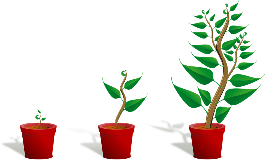 PM Yoga 